Publicado en Barcelona, España el 05/11/2012 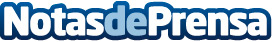 ¿Qué es el marketing de contenidos?Desde Inbound-Publicidad.com nos explican en qué consiste el Marketing de Atracción, la última revolución de la red que; como su propio nombre indica también ha suscitado el interés y "atracción" de las marcas debido, como no, al interés del público en generalDatos de contacto:Inbound-Publicidad.comEspecialistas en Marketing de Atracción902.877.657Nota de prensa publicada en: https://www.notasdeprensa.es/que-es-el-marketing-de-contenidos Categorias: Marketing http://www.notasdeprensa.es